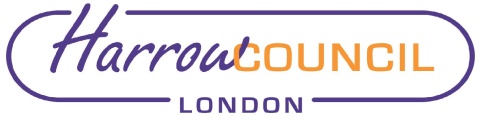 Section 2 – ReportThe list of items considered by the Pension Fund Committee at its meeting on 24 March 2021 is summarised in the table below.A training session was held immediately before the Committee’s meeting on 24th March 2021. Record Currency Management gave a presentation and answered questions about the way in which they carry out the currency hedging arrangements for the Fund’s equity portfolio. The timings for approval of reports mean that this report was written before the Committee’s meeting on 24 June 2021. The table below summarises the items to be considered at that meeting The decisions taken at the Committee’s meeting will be circulated before the Board meets.The Fund’s valuation at 31 March 2021 was £968m, as detailed in Appendix 1. During the first quarter of 2021, markets continued to be volatile, as illustrated by the fluctuating valuations at the end of each month. The investment dashboard showed that the Pension Fund’s estimated liabilities at 31 March 2021 were £963m, meaning that the Investment Funding Level was 100.5%. This estimate of liabilities is a rolled forward projection based on the 2019 actuarial valuation, the results of which were reported to the Committee in December 2019.  The estimated funding level has improved since triennial valuation, despite the increase in the value of the Fund’s liabilities which reflects the forecast yields on investments, because returns on investments have exceeded expectations in that period. The improvement in the most recent quarter is due to changes in yields during that period.The Fund’s valuation at 30 April 2021 and 31 May is shown at appendix 2 – it has increased further to £995.1m. During April, some rebalancing was carried out - £30m being withdrawn from equities (£10m each from Blackrock, LCIV Longview, and GMO.) £10m was reinvested in the LCIV Global Bond Fund, and the remainder was held in cash at 30 April. A further £10m was invested in the LCIV global bond fund in early May. There have also been further drawdowns from the Fund’s commitment to the LCIV Infrastructure Fund, totalling £1.1m.For Board members’ information, the dates set for meetings of the Pension Fund Committee for the remainder of the 2021-22 municipal year are as follows:Monday 13th September 2021 Wednesday 24th November 2021Wednesday 9th March 2022All of these meetings are currently scheduled to start at 6.30pm.  It is currently intended that a training session will be held, before each Pension Fund Committee meeting, beginning at beginning at 5.30pm. All Board members are welcome to attend both the training sessions and the meetings. The meetings will continue to be held in hybrid form, with only the voting members and some officers “physically present” with others joining via Microsoft Teams until it is possible for fully “in person” meetings to be held. Legal ImplicationsThere are no direct legal implications arising from this report.Financial ImplicationsWhilst the performance and effective controls of the fund managers is of paramount importance in the performance of the Pension Fund, there are no direct financial implications arising from this report.Risk Management ImplicationsThe Pension Fund’s Risk Register is reviewed regularly by both the Pension Fund Committee and by the Board. The latest review is considered elsewhere on this agenda. There are no specific risk management implications arising from this report. The level of risk to which its investments are exposed is a key component in developing the Fund’s investment strategyEqualities implications / Public Sector Equality Duty Was an Equality Impact Assessment carried out?  No There are no direct equalities implications arising from this report. Council PrioritiesThe performance of the Pension Fund directly affects the level of employer contribution which then, in turn, affects the resources available for the Council’s priorities. Section 3 - Statutory Officer ClearanceStatutory Officer:  Dawn CalvertSigned on by the Chief Financial OfficerDate:  21/06/2021Statutory Officer:  Caroline Eccles Signed on behalf of the Monitoring OfficerDate:  22/06/2021Chief Officer:  Charlie Stewart Signed by the Corporate DirectorDate:  21/06/2021Mandatory ChecksWard Councillors notified:  Not Applicable Section 4 - Contact Details and Background PapersContact:  Jeremy Randall – Interim Pensions ManagerEmail: Jeremy.randall@harrow.gov.ukTelephone: 020 8736 6552Background Papers:  NoneReport for:Pension Board Date of Meeting:8 July 2021Subject:Review of Pension Fund Committee ItemsResponsible Officer:Dawn Calvert – Director of Finance and AssuranceExempt:NoWards affected:List Ward(s) affected by decision.Not applicableEnclosures:Appendix 1 – Pension Fund Valuation at 31 March 2021Appendix 2 – Pension Fund Valuation at 31 May 2021Appendix 3 - Pension Fund Committee notes (to follow)Section 1 – Summary and RecommendationsThis report summarises the matters considered by the Pension Fund Committee at its last meeting on 24 March 2021 and those to be considered at the meeting on 24 June 2021,  and invites the Board to agree any comments they might wish to make to the Pension Fund Committee.Recommendations: The Board is requested to note the report and comment as necessary.ReportCommentsPart IPension Fund Communications Policy The Policy, incorporating the Board’s comments from its last meeting, was approved by the Committee. Pension Fund Governance Compliance Statement The Statement, incorporating the Board’s comments from its last meeting, was approved by the Committee Pensions Administration System ProcurementThe Committee approved the arrangements for addressing the expiry of the existing contract in October 2021. These were subsequently agreed by the Cabinet in 15th June 2021.Performance Dashboard and Update on Regular itemsThe Committee considered the report, which summarised the position of the Fund at the end of Q4 2020 (31 December 2020) and agreed a draft work programme for the Committee for the 2021-22 municipal year. Update on London CIV and Investment Pooling arrangementsThe Committee noted the progress being made in regard to Investment Pooling. Training Programme 2021-22The Committee agreed a draft programmePart IIInvestment Strategy ReviewThe Committee received a confidential report by the Director of Finance and Assurance on the next stages of the Investment Strategy Review and approved a number of recommendations to progress the Review.   ReportCommentsPart IDraft Pension Fund Accounts for 2020-21The Committee is recommended to approve the draft accounts for submission to the external auditor.They are reported elsewhere on the agenda for this meeting.Review of Internal Controls at Investment managers The Committee is asked to note the position and ask questions as necessary.The report appears elsewhere on the agenda for this meeting.Review of Pension Fund Risk registerThe Committee is asked to note and approve the changes to the Risk Register. The report appears elsewhere on the agenda for this meeting.Performance Dashboard and Update on Regular itemsThe Committee is asked to consider the report, which summarises the position of the Fund at the end of Q1 2021 (31 March 2021), and the Investment Valuation at 30 April 2021, and to agree the draft work programme for the Committee for the rest of the 2021-22 municipal year. Part IIInvestment Strategy ReviewThe Committee will consider a confidential report by the Director of Finance and Assurance, with Appendices prepared by Aon, on the next stages of the Investment Strategy Review, and be asked approve recommendations to progress the Review further.   